Presbytery newsletter content from the Board of Pensions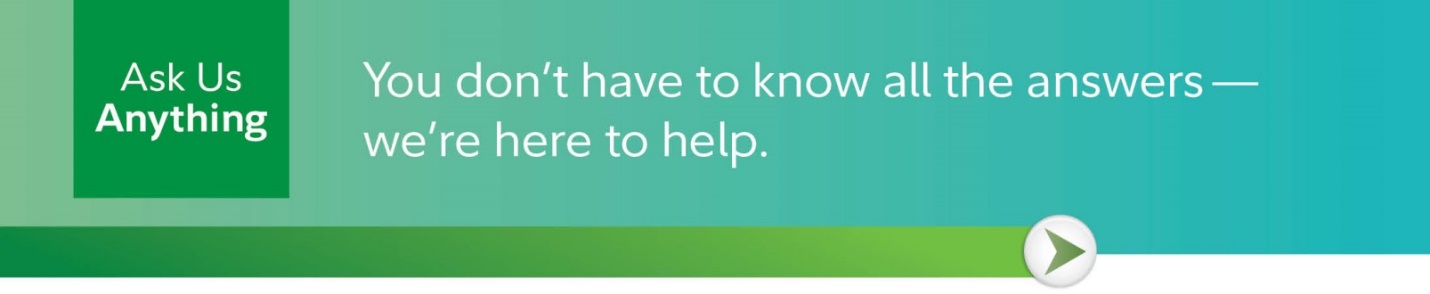 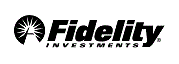 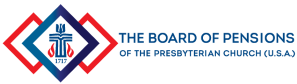 Want to learn more about retirement savings tools? Ask Fidelity!Participants in the Retirement Savings Plan of the Presbyterian Church (U.S.A.) (RSP) are invited to a 30-minute, interactive, virtual presentation filled with tips and a quick tour of NetBenefits, your online retirement resource from Fidelity Investments (Retirement Savings Plan recordkeeper). Get to Know NetBenefits, hosted by Dan McCarthy, Fidelity Workplace Financial Consultant, is a free webinar designed to help you manage your NetBenefits account, review investment options and performance, access educational resources, and use calculators and other modeling tools as you plan for your financial goals with confidence. Following the presentation, Dan will answer your general questions. Participants can also schedule a complimentary, one-on-one consultation with Dan. From creating an emergency savings fund and managing expenses, to improving your investing know-how and growing your savings, NetBenefits has the resources you need to take the next step on your financial wellness journey. Tuesday, December 7, 2021Noon ETRegister here for the webinar. Select Attend a learning event. On the next page, enter The Board of Pensions of the PC(USA) as the employer, choose Virtual as the event type, and use the calendar icon to select December 7 as your event date. Click the green Register button, provide the requested information, and click the blue Schedule Event button to complete your registration.  If you have medical coverage through the Board of Pensions, you can earn 25 Call to Health points for participating in this webinar! Join the Ask Fidelity challenge (December 1 – 12) and points will be awarded after the event. (Note: Call to Health is not available to members enrolled in Triple-S, GeoBlue, or the Medicare Supplement Plan.)Not in the Retirement Savings Plan?If you do not currently participate in the Retirement Savings Plan, talk with your employer today about enrolling. All employees who work for a PC(USA) church or affiliated employer can participate if their employer offers the plan to them. If your employer does not offer the RSP, ask them to contact the Board of Pensions at 800-773-7752 (800-PRESPLAN).I hope you will attend if this is a need for you. Rev. Doug Portz, Sr. Church Consultant for the Board of Pensions PC(USA) 